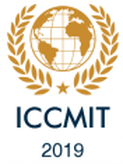 Special track/session for Africa and                                 the Francophone StatesCall for Papers ICCMIT CONFERENCE '19​5th International Conference on Communication, Management and Information Technology“Biotechnology, Bioinformatics and Drug Design”Organized by:1. Pr. BOUAMRANI Mouna Latifa.Faculty of Sciences Ben M’Sik Casablanca MoroccoUniversity Hassan II of Casablanca, MoroccoE-mail: mlbouamrani@gmail.com2. Dr. Lamkharbach YassineFaculty of Sciences Ben M’Sik Casablanca MoroccoUniversity Hassan II of Casablanca, MoroccoE-mail : lamkharbachyassine@gmail.comObjectives and Motivation:Scientific research in biotechnology is experiencing an extraordinary growth in the field of health and food industry. Indeed, biotechnology has made it possible to develop new drugs targeted against pathologies that still have a very high mortality rate in the world (Cancer, HIV, Cardivascular disease). In agriculture, we can note the improvement of several species as well as the industrial optimization of fermented products by the selection of microorganisms endowed with desired properties. Understanding the mechanisms governing biotechnology involves the use of new Bioinformatics tools that enable the study of biological material (DNA and proteins) at the nanometer and angtrom scale on a 3D computer. The selection of new molecules of a therapeutic nature makes use of other software specialized in docking and drug design. This session will allow young researchers to communicate on their latest work in the form of poster or oral and allow an international scientific exchange on the technical and pedagogical point.Scope and Interests:Bioinformatics applied to biotechnology has made it possible to develop research axes between the academic and industrial world with an unprecedented synergy.The centers of interest are multidisciplinary and regroup several themes:Agricultural BiotechnologyPharmaceutical BiotechnologyNutritionGMOsFood ProcessingVegetable proteinsVaccinationFood SafetyHygiene and SafetyMolecular Virtual ScreeningMolecular modellingMolecular DockingMolecular graphics softwareScientific Committee:Pr. BOUAMRANI Mouna Latifa. Hassan II University of Casablanca UH2C. MoroccoPr. KETTANI Anass Hassan II University of Casablanca UH2C. MoroccoPr. SAILE Rachid Hassan II University of Casablanca UH2C. MoroccoPr. BENNANI Houda Hassan II University of Casablanca UH2C. MoroccoPr. TAKI Hassan. Hassan II University of Casablanca UH2C. MoroccoPr. TANANE Omar Hassan II University of Casablanca UH2C. MoroccoPr. BADRI Wadi Hassan II University of Casablanca UH2C. MoroccoATOUK Abdelouahed Hassan II University of Casablanca UH2C. MoroccoLEBRAZI Halima Hassan II University of Casablanca UH2C. MoroccoPaper Submission:The submissiveness of the communication propositions:  Will make itself under electronic format via    E – mail lamkharbachyassine@gmail.com / mlbouamrani@gmail.com. All instructions and templates for submission can be found in the ICCMIT2019 website:http://www.iccmit.net/. All articles submitted for publication will be reviewed by at least three members of the International Program Committee. Also, the article should respect the page number: at least 3 pages and maximum 8 pages).Selected articles will be recommended to be submitted to one of the following independent journals: Research on Cognitive Systems - ElsevierNeural calculus and applications - SpringerAdhoc Networks - ElsevierSustainability Journal - MDPIInternational Journal of Distributed Sensor Networks - SAGEImportant Dates:Authors are requested to consider the following conference important dates and deadlines.Contact us: Mustapha Bassiri & Ibrahim Omary E-mail : bassiri.mustapha@gmail.com  /  omary57@hotmail.comPaper deadline submission date:   December 31, 2018Notification of acceptanceJanuary 15, 2019Camera ready submission date   January 22, 2019Conference registration dateJanuary 31, 2019Conference DatesMarch 26-28, 2019